 FINANČNÉ ÚČTOVNÍCTVO   grantov financovaných   DEVCO/EUROPEAID  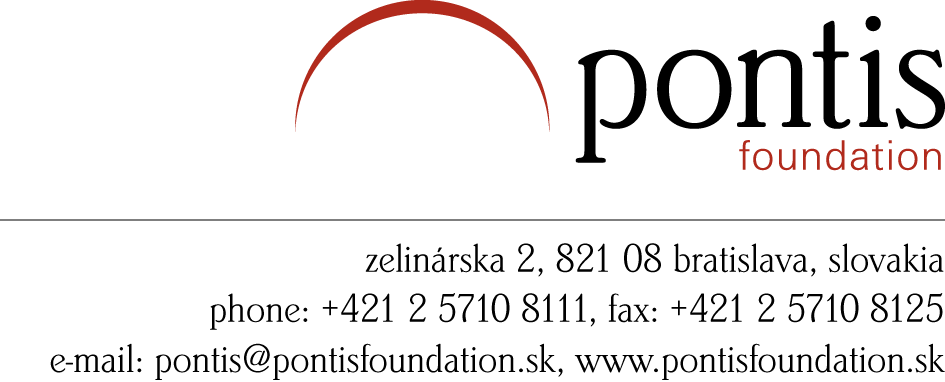 16.-17. júna 2014Miesto: Nadácia Pontis, Zelinárska 2, 821 08 BratislavaPROGRAM: FINANČNÉ ÚČTOVNÍCTVO   grantov financovaných   DEVCO/EUROPEAID  V poplatku na školenie je zahrnutý vstup pre jednu osobu na 1 alebo 2 dni, pracovné materiály v angličtine (kvôli špecifickej terminológii, samotné školenie bude vedené v slovenčine), obed a občerstvenie. Poplatok zahŕňa DPH vo výške 20%. Prihlásiť sa môžete do utorka 10.6.2014. Následne vám zašleme zálohovú faktúru splatnú pred školením. Ak potrebujete na faktúru uviesť číslo objednávky, prosím uveďte ho do poznámky.ZÁVÄZNÁ PRIHLÁŠKAMôžete si vybrať si jeden (ľubovoľný) deň alebo obidva dni – začiarknite cez dvojklik:Stornopoplatok: Odhlásenie menej než 5 dní pred začiatkom – 50% z poplatku. V …………………………………   Dňa ………/………/2014   Podpis …………..………………………………………   Fakturačné údaje organizátora: Nadácia Pontis, Zelinárska 2, 821 08 BratislavaIČO: 31784828, DIČ: 2021531512, IČ DPH: SK2021531512, Bankové spojenie: 2721062753/0200, IBAN: SK33 0200 0000 0027 2106 2753, BIC: SUBASKBX.Podpísanú prihlášku nám pošlite ako sken v prílohe na adresu: fin@nadaciapontis.skAk máte akékoľvek otázky, ozvite sa nám: Slavomíra Hvizdošová, mobil: 0948/489 914, mail: slavomira.hvizdosova@nadaciapontis.skDEŇGRANTOVÝ CYKLUS Z PERSPEKTÍVY FINANČNÉHO ÚČTOVNÍCTVA(základný prehľad)GRANTOVÝ CYKLUS Z PERSPEKTÍVY FINANČNÉHO ÚČTOVNÍCTVA(základný prehľad)09:30 – 10:00Registrácia, privítanie Registrácia, privítanie 10:00 – 11:30Applications (S.Hvizdošová)Applications (S.Hvizdošová)10:00 – 11:30Project guidelines Applicable proceduresBudget structure Eligible costsPraktické cvičenie + diskusia - costs classification11:30 – 11:45prestávkaprestávka11:45 – 12:45Grant Contract and Amendments (S.Hvizdošová/M.Furjelová)Grant Contract and Amendments (S.Hvizdošová/M.Furjelová)11:45 – 12:45Coordination narrative-financeNegotiating budget and reporting rules with PartnersReallocations, amendmentsForecast: critical in managing changes 12:45 – 13:30obedobed13:30 – 14:45Project Implementation (S.Hvizdošová/M.Furjelová)Project Implementation (S.Hvizdošová/M.Furjelová)Procurement - SK vs. EC rulesPraktické cvičenie–procurement?Project (analytical) accountingSpecific costs accountingPraktické cvičenie + diskusia - eligibility of costs14:45 – 15:00prestávkaprestávka15:00 – 16:30Financial Reporting (S.Hvizdošová)Financial Reporting (S.Hvizdošová)15:00 – 16:30DeadlinesPayment requests Accounting documentation - checklist per cost typeDEŇTRENDY A VÝZVY – FINANCOVANIE, FIN.ÚČTOVNÍCTVO, AUDITY (“pokročilí” – vrátane tipov, osvedčených postupov a častých problémov)TRENDY A VÝZVY – FINANCOVANIE, FIN.ÚČTOVNÍCTVO, AUDITY (“pokročilí” – vrátane tipov, osvedčených postupov a častých problémov)10:00 – 11:00EU funding trends 2014-2020 (Ivana Raslavská/S.Hvizdošová)EU funding trends 2014-2020 (Ivana Raslavská/S.Hvizdošová)10:00 – 11:00Financial Instruments for CSOsChanges in Prag 2013/201411:00 – 11:15prestávkaprestávka11:15 – 12:45Financial accounting (S.Hvizdošová)Financial accounting (S.Hvizdošová)11:15 – 12:45Challenges: VAT, exchange rates, co-finance, admin costs,…Accrual-based accounting (GAAP, ABAC)Internal controlsPraktické cvičenie + diskusia – checking fin. report12:45 – 13:30obedobed13:30 – 14:45Audits (S.Hvizdošová)Audits (S.Hvizdošová)13:30 – 14:45Types of auditAudit rules- sampling,materialityPreparation and responding Audit findings implementation14:45 – 15:00prestávkaprestávka15:00 – 16:00Diskusia (S.Hvizdošová/M.Furjelová)Diskusia (S.Hvizdošová/M.Furjelová)15:00 – 16:00Vaše konrétne skúsenosti, otázky, …Vaše konrétne skúsenosti, otázky, …16:00 – 16:30Vyhodnotenie a záverVyhodnotenie a záverŠKOLITEĽKY (Nadácia Pontis)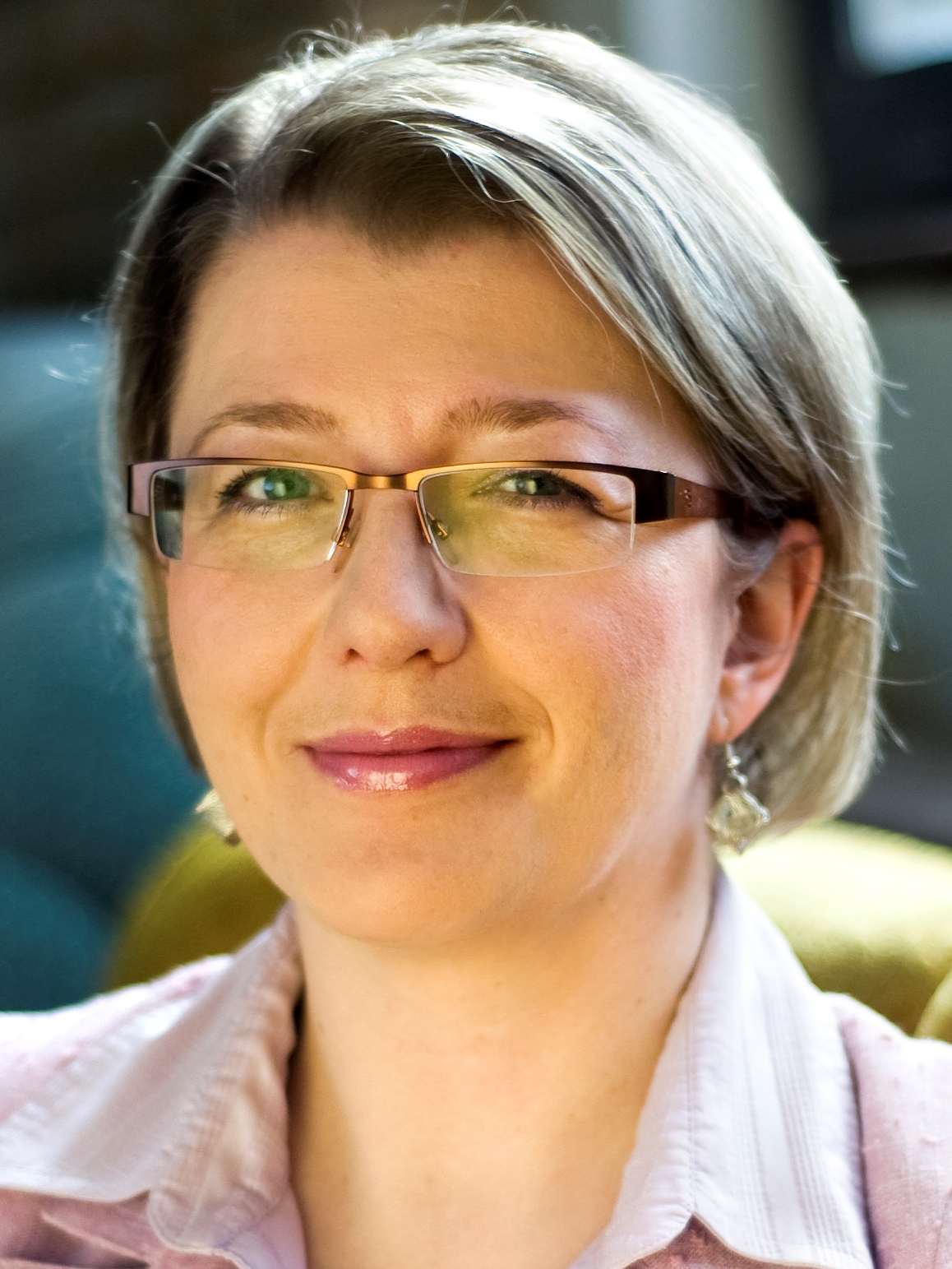 Zodpovedá za finančnú časť projektov financovaných  EÚ a USAID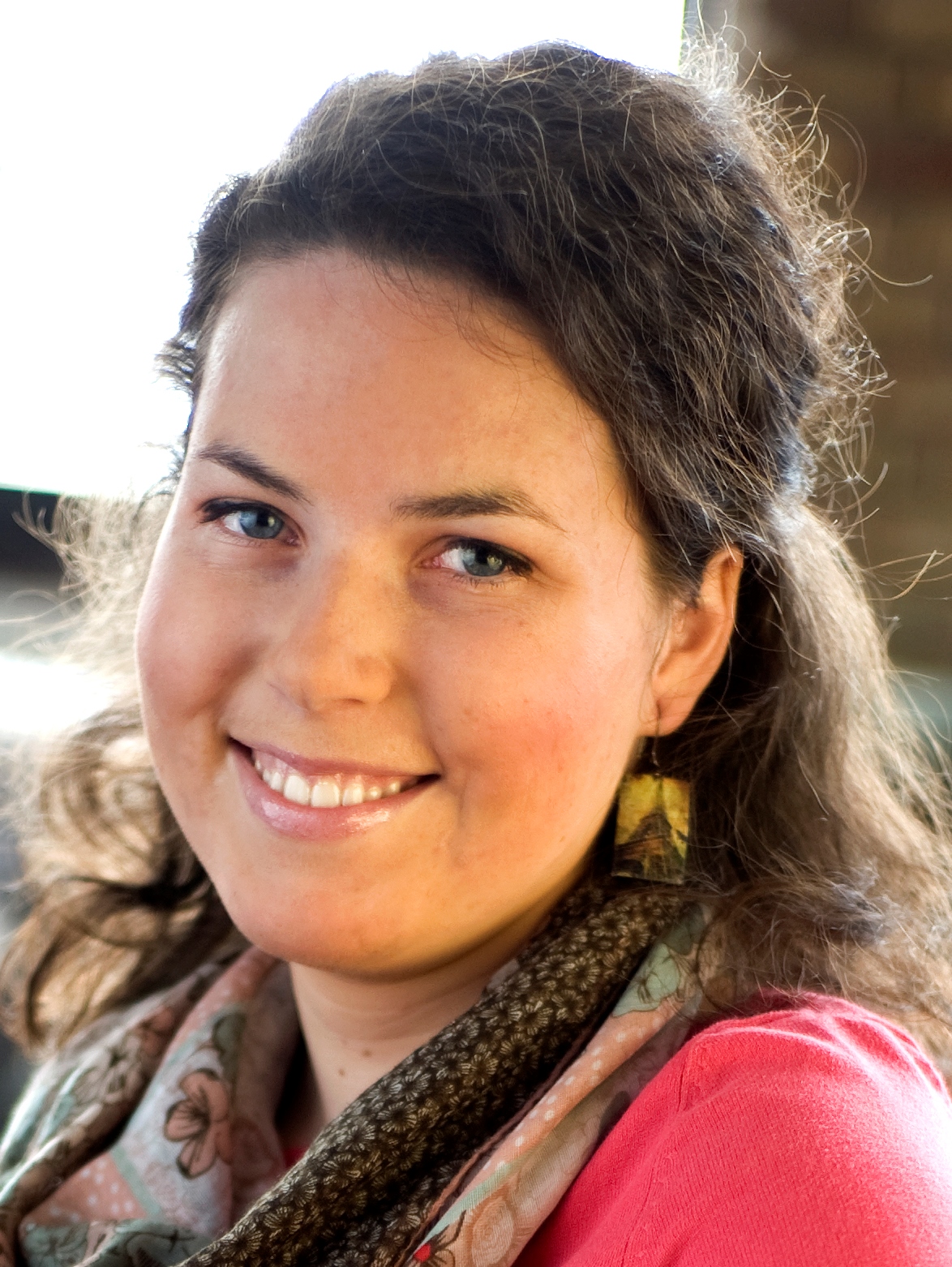 Zodpovedá za fin. časť projektov financovaných SAMRS a      zahr. donormi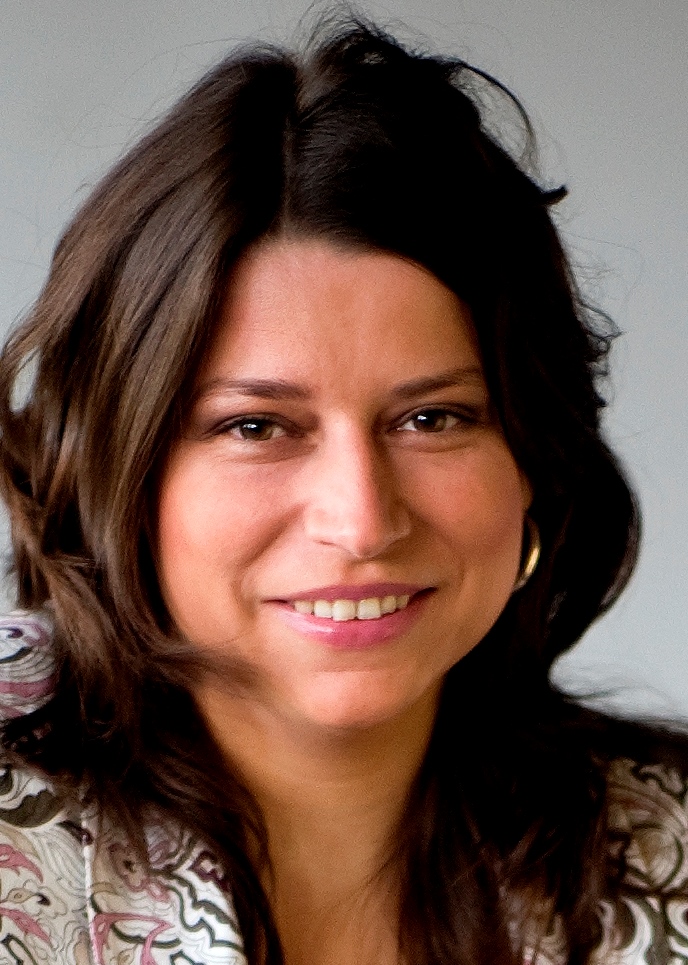 Vedie program demokratizácie a rozvojovej spolupráce. Slavomíra HvizdošováSlavomíra HvizdošováMiroslava FurjelováMiroslava FurjelováIvana RaslavskáIvana RaslavskáKONTAKTNÉ ÚDAJEKONTAKTNÉ ÚDAJEKONTAKTNÉ ÚDAJEKONTAKTNÉ ÚDAJEKONTAKTNÉ ÚDAJEFAKTURAČNÉ ÚDAJEFAKTURAČNÉ ÚDAJEFAKTURAČNÉ ÚDAJEPriezvisko:Priezvisko:Priezvisko:Spoločnosť:Meno:Meno:Meno:Ulica, číslo:Tel.kontakt:Tel.kontakt:Tel.kontakt:PSČ Mesto:E-mail:E-mail:E-mail:IČO:Poznámky:Poznámky:Poznámky:IČ DPH:Poznámky:Poznámky:Poznámky:DIČ:Napíšte nám konkrétne otázky/situácie, ktorým sa chcete na školení venovať:Napíšte nám konkrétne otázky/situácie, ktorým sa chcete na školení venovať:Napíšte nám konkrétne otázky/situácie, ktorým sa chcete na školení venovať:Napíšte nám konkrétne otázky/situácie, ktorým sa chcete na školení venovať:Napíšte nám konkrétne otázky/situácie, ktorým sa chcete na školení venovať:Napíšte nám konkrétne otázky/situácie, ktorým sa chcete na školení venovať:Napíšte nám konkrétne otázky/situácie, ktorým sa chcete na školení venovať:Napíšte nám konkrétne otázky/situácie, ktorým sa chcete na školení venovať:1. DEŇ16.6.2014GRANTOVÝ CYKLUS Z PERSPEKTÍVY FINANČNÉHO ÚČTOVNÍCTVA (základný prehľad)2. DEŇ17.6.2014TRENDY A VÝZVY – FINANCOVANIE, FIN.ÚČTOVNÍCTVO, AUDITY (“pokročilí” – vrátane tipov, osvedčených postupov a častých problémov)Cena školenia: 1 deň (podľa výberu)  ……….….96 EUR s DPH 2 dni (celé školenie)   ….………156 EUR s DPH